	Tuż przed feriami w klasie II b odbyły się grupowe zajęcia logopedyczne.Podczas zajęć uczniowie wykonywali własnoręcznie dmuchajki – niezawodną pomoc w ćwiczeniach oddechowych.	Po wykonaniu prac, dzieci miały możliwość przetestowania swoich dmuchajek, utrwalając jednocześnie prawidłowy tor oddechowy.	Jestem pod wielkim wrażeniem ogromnego entuzjazmu i zaangażowania każdego dziecka w zaproponowaną im terapeutyczną zabawę.Wszystkim uczestnikom serdecznie gratuluję!Zapraszam do fotorelacji  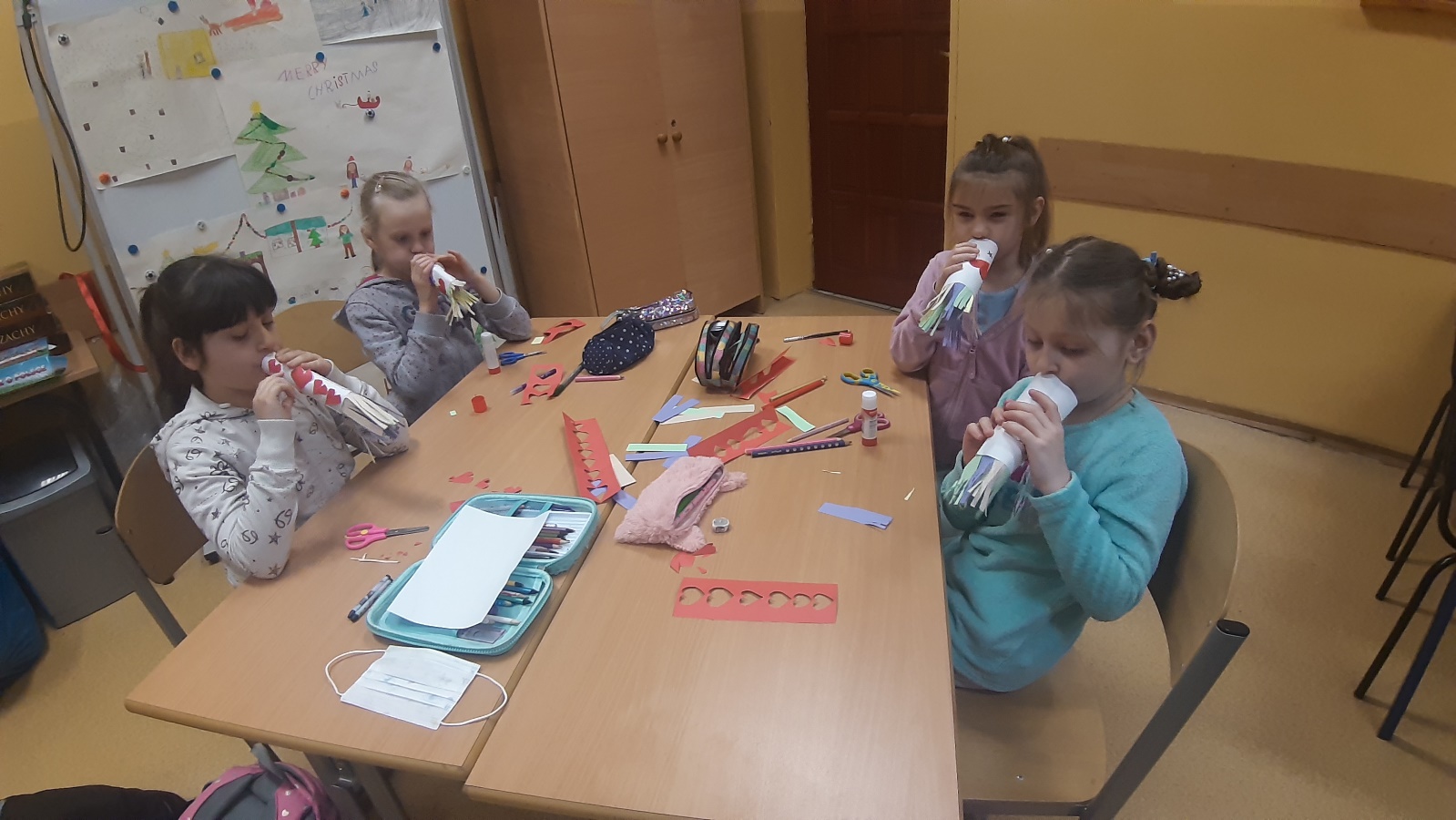 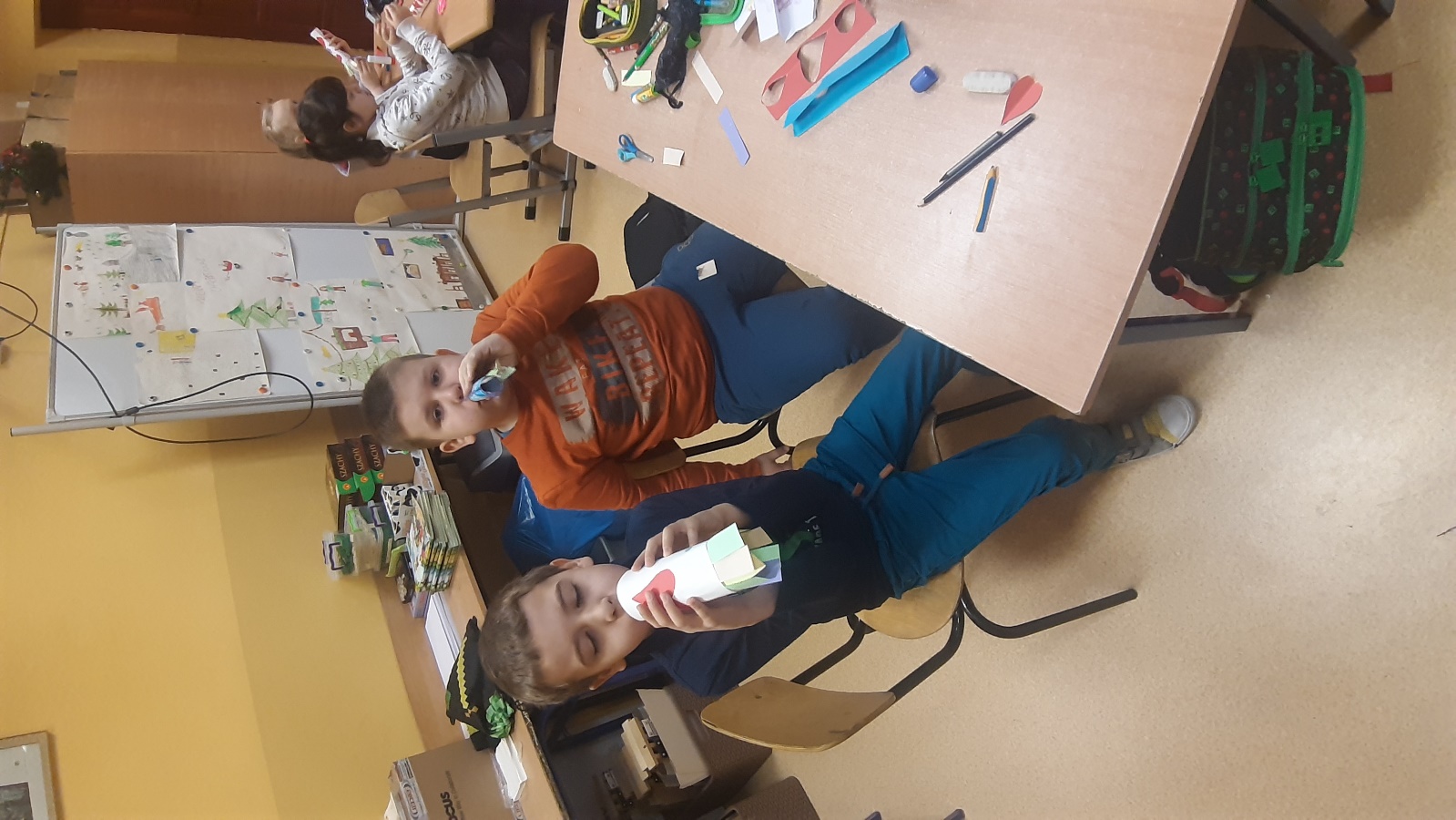 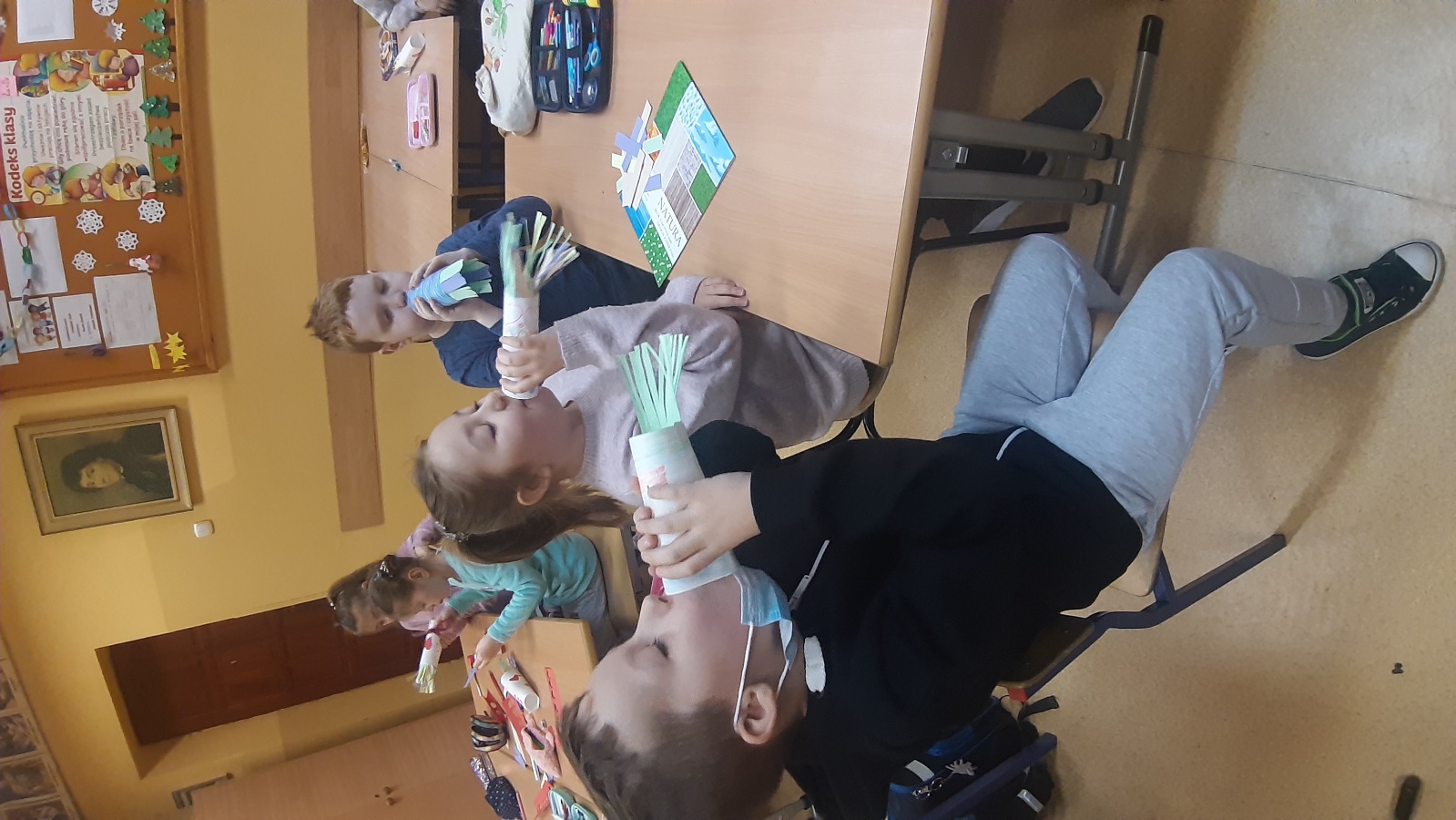 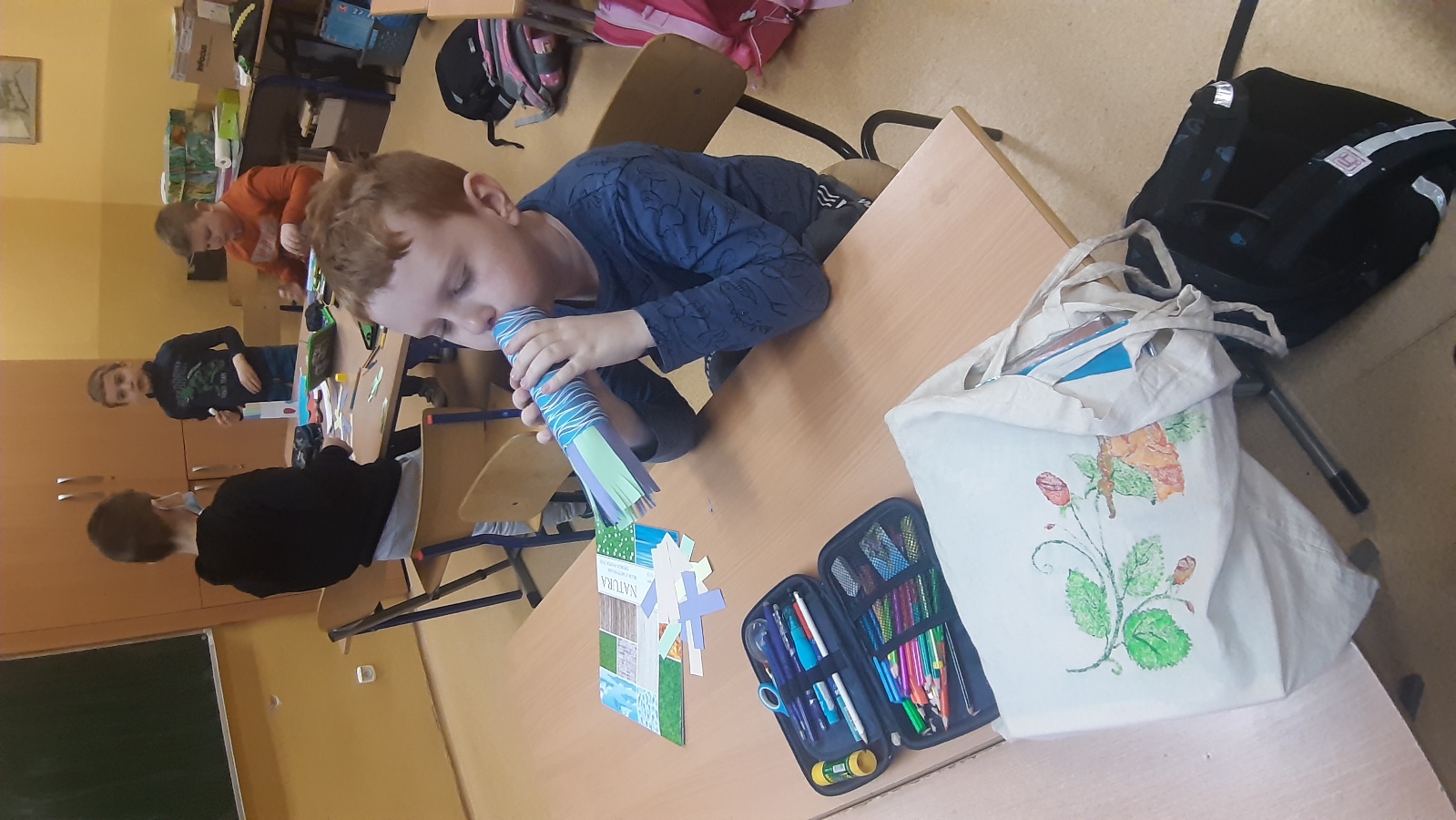 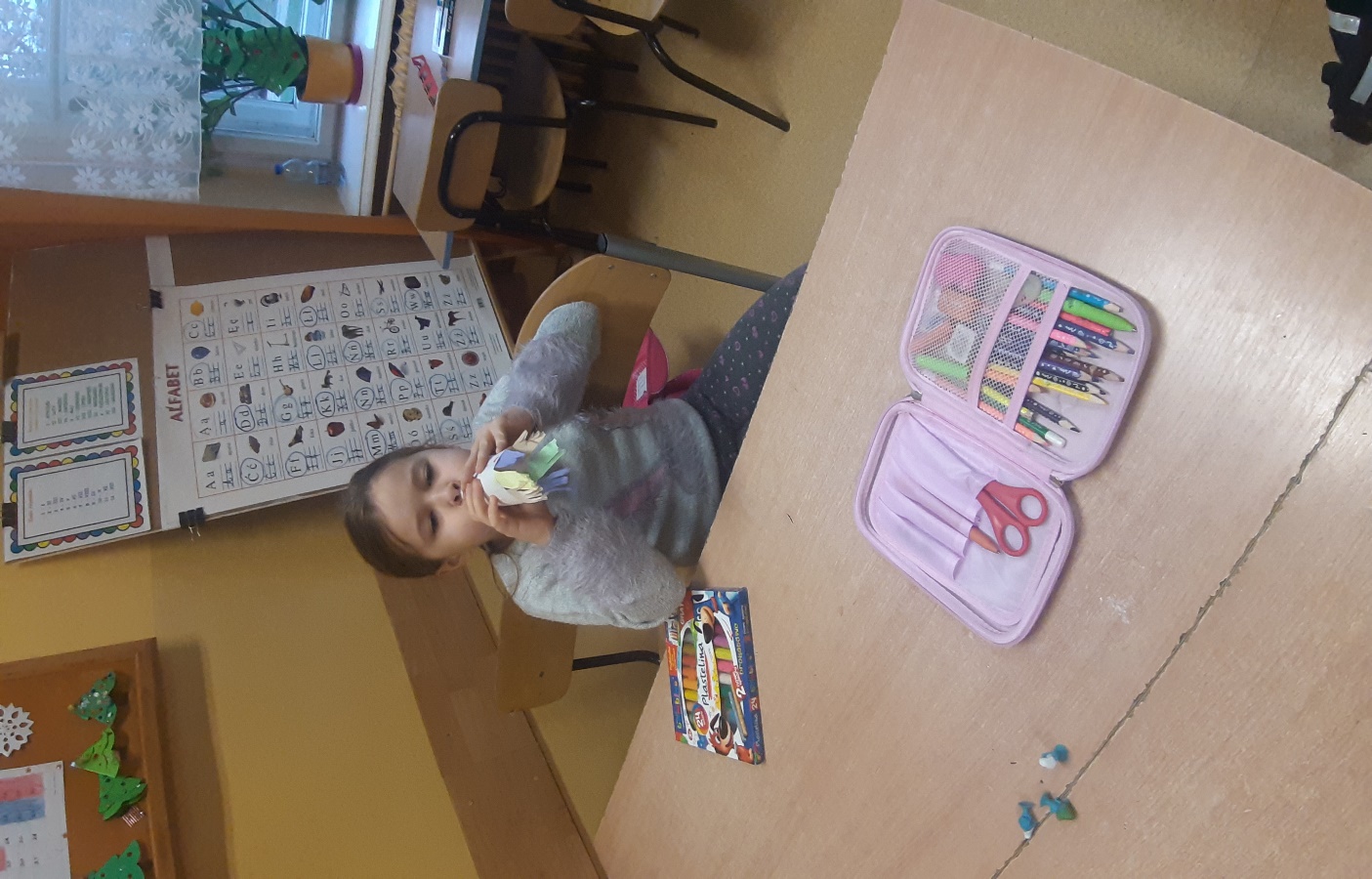 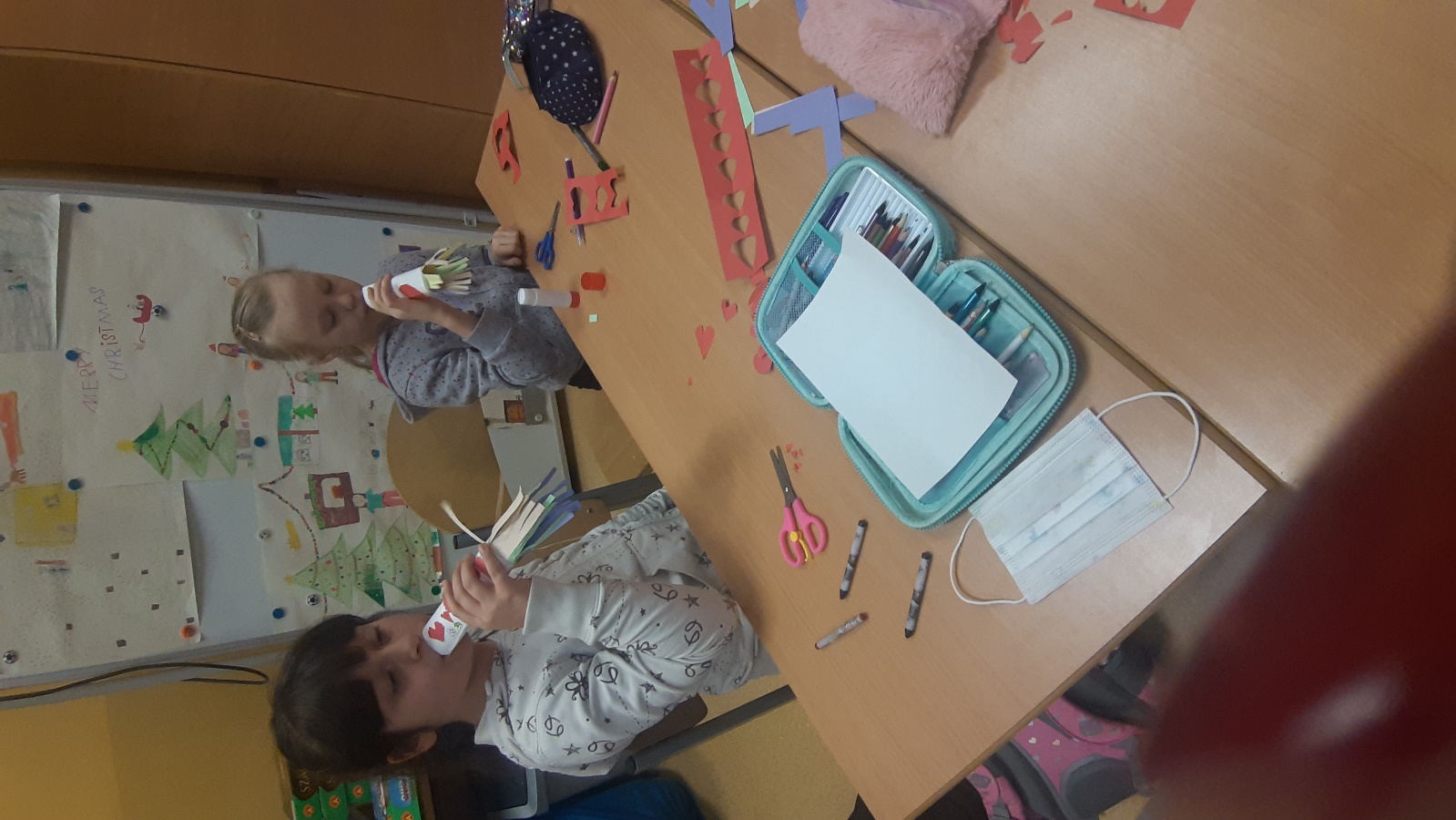 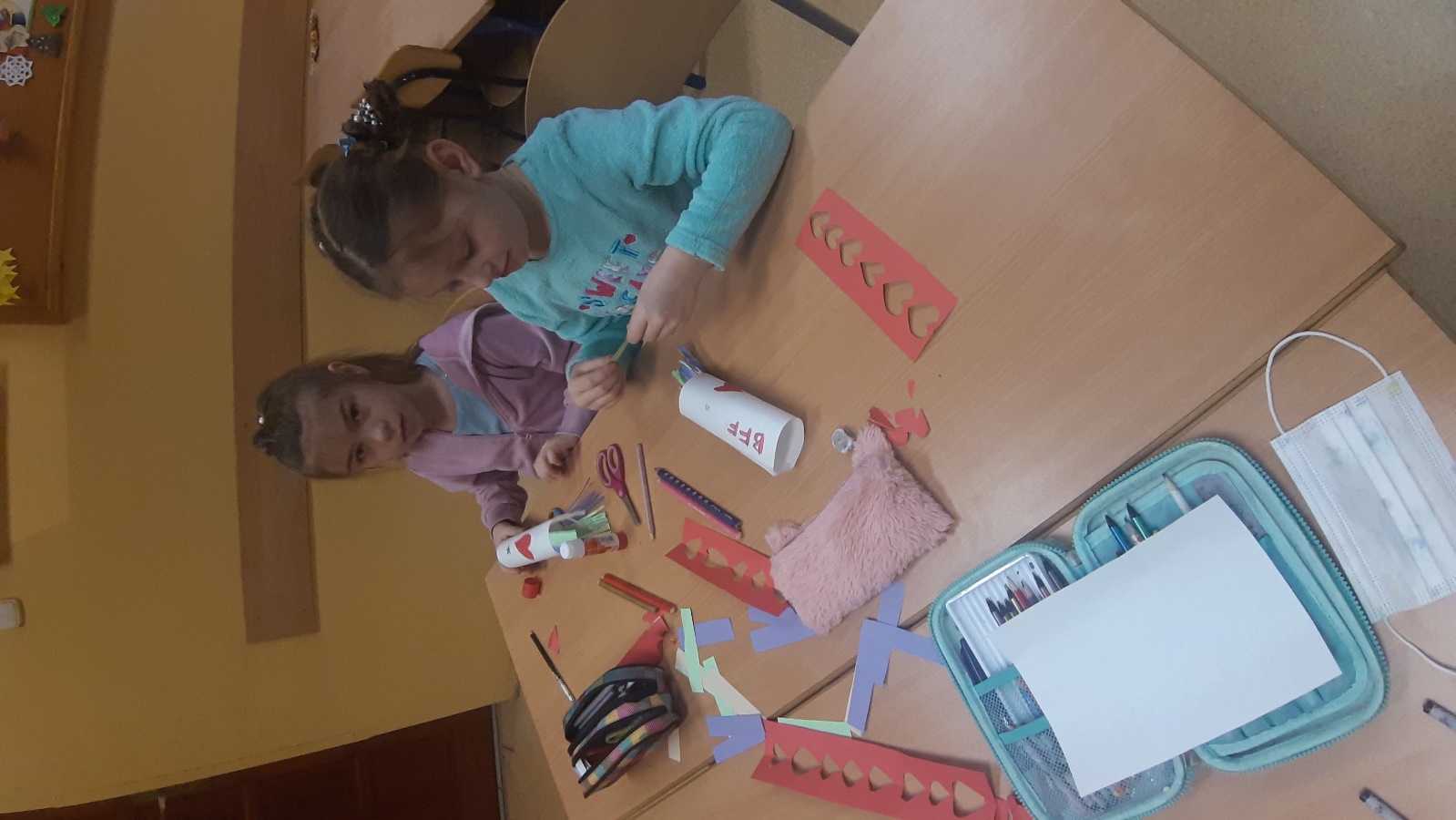 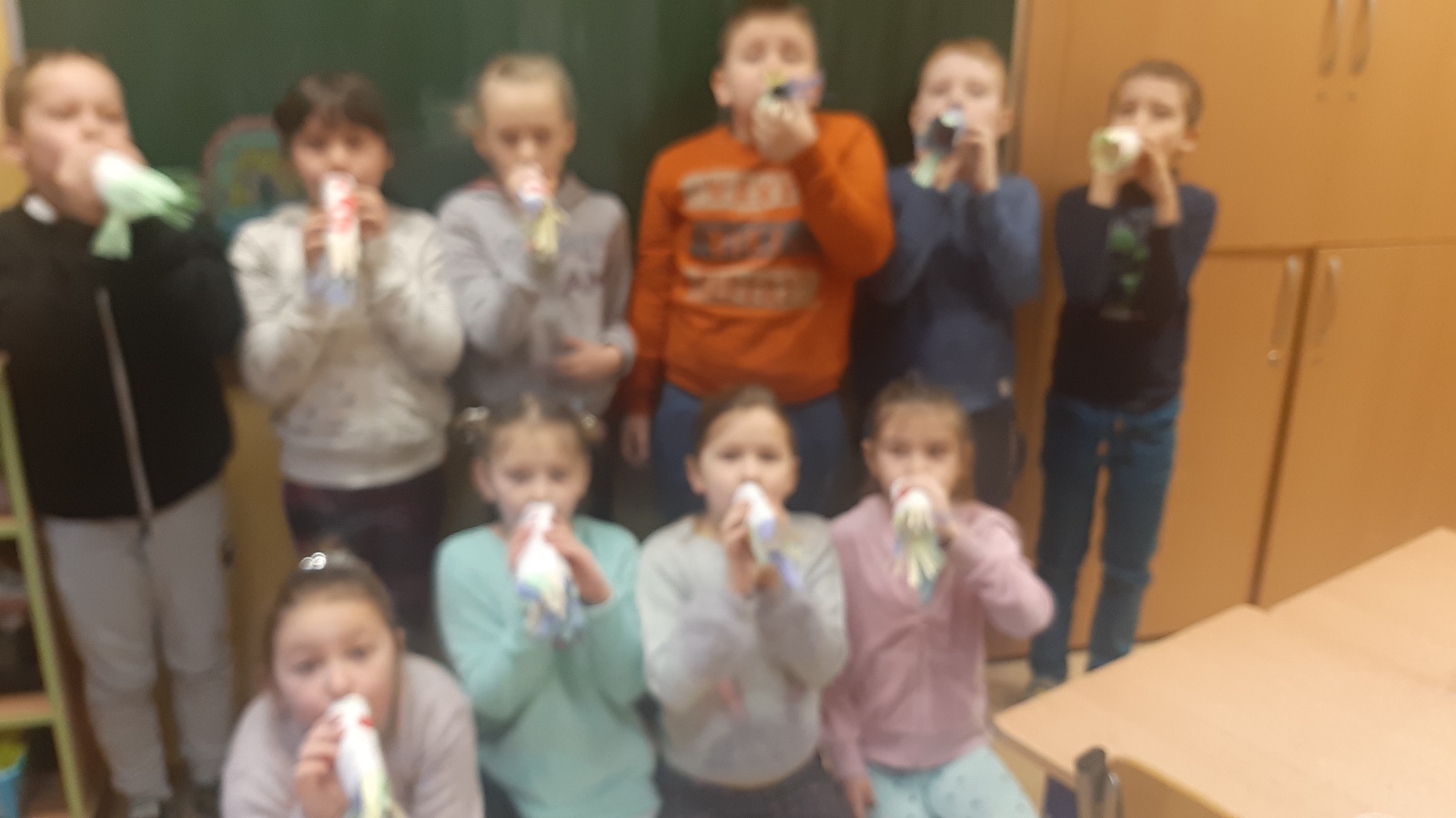 